 Załącznik nr 18 do ogłoszenia 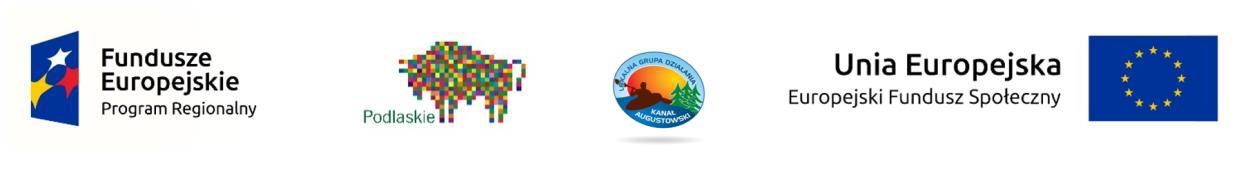  Nazwa i adres                                                                                               Miejscowość i data  ………………………………………………….                                                 ….………………………………..  ………………………………………………….  ………………………………………………….  Oświadczenie dotyczące zgodności maila Wnioskodawcy z mailem zawartym we wniosku Oświadczam, że mail ………………………………….zawarty we wniosku jest aktualny i zgodny z prawdą.   ………..………………………………………                                                                                                                                 (Podpis Wnioskodawcy)  